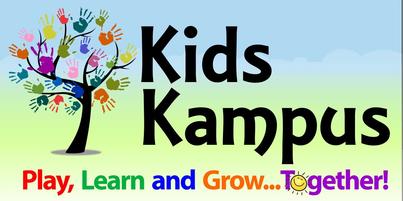 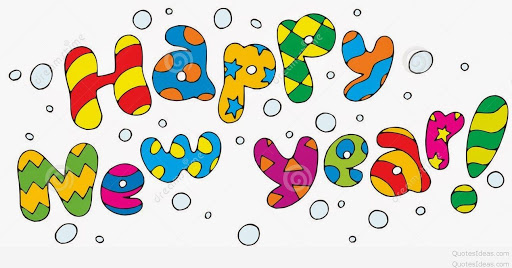 MondayTuesdayWednesdayThursdayFriday3 Happy New Year!(Closed)4 Fun in the Snow5Let’s Paint with our Feet6Bring Snowinside          7Cozy Sweater Day10PenguinArt11FruitSalad12PJ Day13Let’s make Blue Playdough14Let’s Trace Our Bodies17Finger Painting Fun18Wear Blue19Fun with Stickers20KidsYoga 21PaintingSnow24Bring a Winter Book to Share25Wear your favorite Shirt26Ice Cube Painting27Shaving Cream Fun28Freeze DanceParty31Odd Sock Day